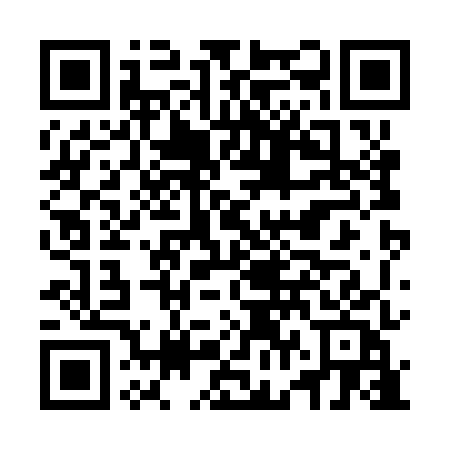 Prayer times for Kolonia Prazuchy, PolandSat 1 Jun 2024 - Sun 30 Jun 2024High Latitude Method: Angle Based RulePrayer Calculation Method: Muslim World LeagueAsar Calculation Method: HanafiPrayer times provided by https://www.salahtimes.comDateDayFajrSunriseDhuhrAsrMaghribIsha1Sat2:164:3312:456:188:5711:062Sun2:164:3212:456:198:5811:073Mon2:164:3112:456:198:5911:074Tue2:154:3112:456:209:0011:085Wed2:154:3012:456:219:0111:086Thu2:154:2912:456:219:0211:097Fri2:154:2912:466:229:0311:098Sat2:154:2812:466:229:0411:109Sun2:154:2812:466:239:0411:1010Mon2:154:2812:466:239:0511:1011Tue2:154:2712:466:249:0611:1112Wed2:154:2712:476:249:0611:1113Thu2:154:2712:476:259:0711:1214Fri2:154:2712:476:259:0811:1215Sat2:154:2712:476:259:0811:1216Sun2:154:2712:476:269:0811:1317Mon2:154:2712:486:269:0911:1318Tue2:154:2712:486:269:0911:1319Wed2:164:2712:486:279:1011:1320Thu2:164:2712:486:279:1011:1421Fri2:164:2712:496:279:1011:1422Sat2:164:2712:496:279:1011:1423Sun2:164:2812:496:279:1011:1424Mon2:174:2812:496:289:1011:1425Tue2:174:2812:496:289:1011:1426Wed2:174:2912:506:289:1011:1527Thu2:184:2912:506:289:1011:1528Fri2:184:3012:506:289:1011:1529Sat2:184:3112:506:289:1011:1530Sun2:194:3112:506:289:0911:15